Letter of Notifications[x]	Undergraduate Curriculum Council  [ ]	Graduate CouncilSigned paper copies of proposals submitted for consideration are no longer required. Please type approver name and enter date of approval.  Email completed proposals to curriculum@astate.edu for inclusion in curriculum committee agenda.If you require to fill out a Letter of Notification, please email curriculum@astate.edu or contact Academic Affairs and Research at (870) 972-2030 for guidance PRIOR TO submitting these through the curricular process. 1.Contact Person (Name, Email Address, Phone Number)Bulletin ChangesLETTER OF NOTIFICATION – 8UNDERGRADUATE CERTIFICATE PROGRAM (6-21 SEMESTER CREDIT HOURS)
1.	Institution submitting request:   Arkansas State UniversityContact person/title:  Dr. Melodie Philhours, Associate Professor of MarketingPhone number/e-mail address:  870-680-8148/mphil@astate.eduProposed effective date:  Spring 2019Name of proposed Undergraduate Certificate Program (Program must consist of 6-21 semester credit hours):

Marketing Analytics CertificateProposed CIP Code: Registrar’s Office ProvidesReason for proposed program implementation:

The purpose of this program is to offer an opportunity for current students in a variety of fields of study (business, mathematics, statistics, computer science, and others) as well as individuals seeking promotion within an organization or to move outside the organization to increase skill in a growth field in marketing. 

The proposed Undergraduate Certificate in Marketing Analytics degree program fits well within this mission specifically to produce career-ready individuals completing this program. According the Bureau of Labor Statistics, Occupational Employment Statistics, market research analyst jobs are projected to grow 23% (“much faster than average”) from 2016-2026 and the mean salary nationally for market research analysts is $63,230 and in Arkansas, $69,640 (https://www.bls.gov/oes/current/oes131161.htm#st).  Graduates of this program will be well-positioned to enter a rapidly growing field at relatively high salaries. (https://www.bls.gov/ooh/business-and-financial/market-research-analysts.htm) Components of many of the classes will include economic development and consulting opportunities that will provide students with marketing experience as well as fulfill the CoB mission to support economic development in our region.Provide the following:Curriculum outline - List of courses in new program – Underline required courses

MKTG 3013 Marketing
MKTG 4213 Marketing Analytics
Select Two:  
MKTG 4253 Data Analytics and Visualization
MKTG 3173 Category Management 
MKTG 4313 Business Modeling and Optimization (Changing name of this course to MKTG 4313 Prescriptive Analytics and removing prerequisite in separate proposal) 
Total semester credit hours required for proposed program (Program range: 6-21 semester credit hours)

12
New courses and new course descriptions  None
Program goals and objectives




Expected student learning outcomes

Students will demonstrate 
  (1) depth of marketing knowledge.				
  (2) demonstrate analytical and research-driven skills. 
  (3) demonstrate digital savvy.
Documentation that program meets employer needs

According the Bureau of Labor Statistics, Occupational Employment Statistics, market research analyst jobs are projected to grow 23% (“much faster than average”) from 2016-2026 and the mean salary nationally for market research analysts is $63,230 and in Arkansas, $69,640 (https://www.bls.gov/oes/current/oes131161.htm#st).  Graduates of this program will be well-positioned to enter a rapidly growing field at relatively high salaries. (https://www.bls.gov/ooh/business-and-financial/market-research-analysts.htm) Components of many of the classes will include economic development and consulting opportunities that will provide students with marketing experience as well as fulfill the CoB mission to support economic development in our region.

Student demand (projected enrollment) for proposed program

Given that this certificate will attract students from a variety of majors and also from the community, anticipated enrollment is projected to be 20 students in year 1 growing ultimately to 50. 

Program approval letter from licensure/certification entity, if required
Name of institutions offering similar programs and the institution(s) used as model to develop proposed program

Oklahoma State University, Florida International University, University of Arkansas at Little Rock
Scheduled program review date (within 10 years of program implementation)  2025Institutional curriculum committee review/approval date:Will this program be offered on-campus, off-campus, or via distance delivery?  If yes, indicate mode of distance delivery.  Mark *distance technology courses. On-campusIdentify off-campus location. Provide a copy of email notification to other institutions in the area of the proposed off-campus program offering.Provide additional program information if requested by ADHE staff.President/Chancellor Approval Date:Board of Trustees Notification Date:Chief Academic Officer:								Date:For Academic Affairs and Research Use OnlyFor Academic Affairs and Research Use OnlyCIP Code:  Degree Code:Department Curriculum Committee ChairCOPE Chair (if applicable)Department Chair: Head of Unit (If applicable)                         College Curriculum Committee ChairUndergraduate Curriculum Council ChairCollege DeanGraduate Curriculum Committee ChairGeneral Education Committee Chair (If applicable)                         Vice Chancellor for Academic AffairsInstructions Please visit http://www.astate.edu/a/registrar/students/bulletins/index.dot and select the most recent version of the bulletin. Copy and paste all bulletin pages this proposal affects below. Follow the following guidelines for indicating necessary changes. *Please note: Courses are often listed in multiple sections of the bulletin. To ensure that all affected sections have been located, please search the bulletin (ctrl+F) for the appropriate courses before submission of this form. - Deleted courses/credit hours should be marked with a red strike-through (red strikethrough)- New credit hours and text changes should be listed in blue using enlarged font (blue using enlarged font). - Any new courses should be listed in blue bold italics using enlarged font (blue bold italics using enlarged font)You can easily apply any of these changes by selecting the example text in the instructions above, double-clicking the ‘format painter’ icon   , and selecting the text you would like to apply the change to.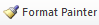 Please visit https://youtu.be/yjdL2n4lZm4 for more detailed instructions.